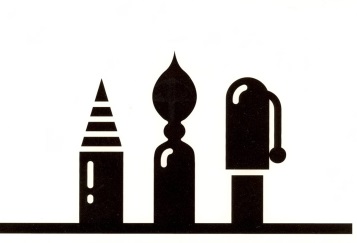 SOLICITUD DE INSCRIPCIÓN (VIA)DATOS PERSONALESDATOS ACADÉMICOSDocumentación que tienen que aportar:	 	ESO – Certificado Académico de los estudios realizados.		GRADUADO ESCOLAR – Fotocopia de título.		PCPI – Certificado de estudios cursados.		OTRAS SITUACIONES: _____________________________________________.DISPONIBILIDAD HORARIA	 MAÑANA (9:30-13:30 horas) 			 TARDE (17:30-21:30 horas)SITUACIÓN LABORAL		TRABAJO REMUNERADO.		EN PARO.		OTRAS SITUACIONES.EXPECTATIVAS		CONTINUAR CON LOS ESTUDIOS POSTERIORES.		MOTIVOS LABORALES.		OBTENER UN TÍTULO.		MOTIVOS PERSONALES.CRITERIOS PARA LA BAREMACIÓN DE SOLICITUDES EN LOS CASOS QUE SEA NECESARIO POR EXISTIR MÁS SOLICITUDES QUE PLAZAS DISPONIBLES(Pendientes de revisión para curso 2020/2021)CRITERIOS PRIORITARIOS:CRITERIOS COMPLEMENTARIOS:Para tener derecho a la baremación es imprescindible aportar los documentos acreditativos con la Solicitud de Inscripción.1º APELLIDO1º APELLIDO2º APELLIDO2º APELLIDO2º APELLIDO2º APELLIDO2º APELLIDO2º APELLIDO2º APELLIDONOMBRENOMBRESEXO:SEXO:       HOMBRE       HOMBRE       HOMBRE       HOMBRE       HOMBRE       HOMBRE       HOMBRE       HOMBREDNI/NIE/OTROS:DNI/NIE/OTROS:DNI/NIE/OTROS:DNI/NIE/OTROS:NOMBRENOMBRESEXO:SEXO:       MUJER       MUJER       MUJER       MUJER       MUJER       MUJER       MUJER       MUJERDNI/NIE/OTROS:DNI/NIE/OTROS:DNI/NIE/OTROS:DNI/NIE/OTROS:DOMICILIODOMICILIONºPISOPISOPISOC.P.LOCALIDADLOCALIDADFECHA NCTO.FECHA NCTO.FECHA NCTO.FECHA NCTO.FECHA NCTO.LUGARPROVINCIAPROVINCIAPROVINCIAPROVINCIAPROVINCIAPAISTFNO.TFNO.EMAILEMAILEMAILEMAILEMAIL Domicilio de residencia en Torrejón de Ardoz4 puntos No reside pero trabaja en Torrejón de Ardoz4 puntos Ser deportista de alto nivel o rendimiento 4 puntos Circunstancia relevante apreciada y justificada por el órgano competente: población RMI con problemas de analfabetismo, Servicios sociales, desempleo.2 puntos Mayores de 30 años 2 puntos Ser beneficiario del Sistema Nacional de Garantía Juvenil2 puntosFECHA: _____________________________FIRMA: